Working Group on variety DenominationsFirst Meeting
Geneva, March 18, 2016draft agendaprepared by the Office of the Union

Disclaimer:  this document does not represent UPOV policies or guidanceOpening of the session Adoption of the agendaRevision of document UPOV/INF/12/5 “Explanatory Notes on Variety Denominations” (documents UPOV/WG-DEN/1/2 and UPOV/INF/12/6 Draft 1)UPOV denomination similarity search tool (document UPOV/WG-DEN/1/3)Content of the PLUTO database (document UPOV/WG-DEN/1/4)Non-acceptable terms (document UPOV/WG-DEN/1/5)Date, place and program of the next meeting[End of document]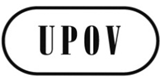 EUPOV/WG-DEN/1/1ORIGINAL:  EnglishDATE:  February 15, 2016INTERNATIONAL  FOR THE PROTECTION OF NEW VARIETIES OF PLANTS INTERNATIONAL  FOR THE PROTECTION OF NEW VARIETIES OF PLANTS INTERNATIONAL  FOR THE PROTECTION OF NEW VARIETIES OF PLANTS 